Муниципальное дошкольное образовательное учреждение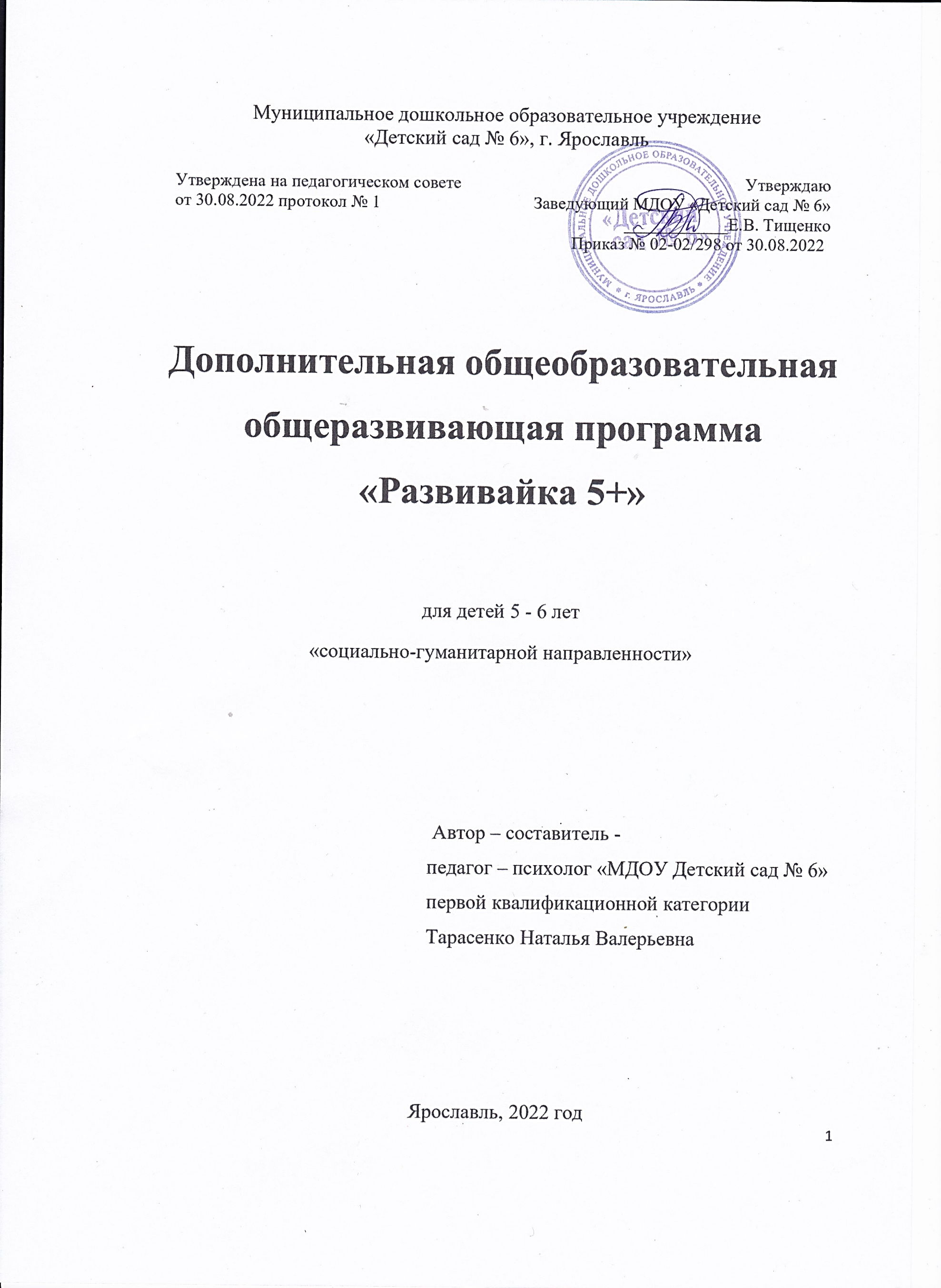  «Детский сад № 6», г. ЯрославльДополнительная образовательная программа«Речевичок 6+»для детей 6 - 7 лет«социально-гуманитарной направленности»Ярославль, 2022 г.Содержание1. Целевой раздел Пояснительная записка                                                                                      с. 3 1.1. Цель и задачи Программы                                                                          с. 6 1.2. Основные принципы Программы                                                              с. 61.3. Учебный план программы. Организация режима реализации программы дополнительного образования                                                      с. 8 1.4. Календарный учебный график                                                                 с.10                                                                 2. Содержательный раздел 2.1. Описание образовательной деятельности в соответствии с         направлениями развития ребенка                                                                   с. 13                                                              2.2. Формы, способы, методы и приемы реализации программы дополнительного образования                                                                        с. 19 2.3. Особенности взаимодействия с семьями воспитанников                      с. 222.4. Ожидаемые результаты освоения Программы дополнительного     образования                                                                                                        с. 222.5. Контрольно-измерительные материалы по освоению Программы       с. 253. Организационный раздел 3.1. 	Список информационных источников                                                  с. 32 3.2. Описание материально-технической обеспеченности                            с. 33 3.3. Особенности традиционных событий, праздников, мероприятий        с. 331. Целевой разделПояснительная запискаРабота по развитию речи детей занимает одно из центральных мест в дошкольной образовательной организации. Это объясняется важностью периода дошкольного детства в речевом становлении ребенка.Значимость речевого развития дошкольников подтверждается и Федеральным государственным образовательным стандартом дошкольного образования (далее – ФГОС ДО), в котором выделена образовательная область «Речевое развитие». В соответствии с ФГОС ДО речевое развитие детей дошкольного возраста включает овладение речью как средством общения и культуры; обогащение активного словаря; развитие связной, грамматически правильной диалогической и монологической речи; развитие речевого творчества; развитие звуковой и интонационной культуры речи, фонематического слуха; знакомство с книжной культурой, детской литературой, понимание на слух текстов различных жанров детской литературы; формирование звуковой аналитико-синтетической активности как предпосылки обучения грамоте.Стратегия современного обучения родному языку заключается в его направленности не просто на формирование определенных знаний, умений и навыков, а на воспитание и развитие личности ребенка, его теоретического мышления, языковой интуиции и способностей, на овладение культурой речевого общения и поведения.Дошкольный возраст – это период активного усвоения ребенком разговорного языка, становления и развития всех сторон речи – фонетической, лексической, грамматической. Полноценное владение родным языком в дошкольном детстве является необходимым условием решения задач умственного, эстетического и нравственного воспитания детей в максимально сенситивный период развития. Чем раньше будет начато обучение родному языку, тем свободнее ребенок будет им пользоваться в дальнейшем. Это фундамент для последующего систематического изучения родного языка. Состояние развития речи детей дошкольного возраста на современном этапе ученые характеризуют как крайне неудовлетворительное (Т.И.Гризик, Л.Е.Тимощук, О.С.Ушакова и др.) и отмечают необходимость целенаправленно обновления и систематизации речевой работы в дошкольных образовательных организациях. Без формирования чистой и правильной речи невозможно приобрести навыки общения и учиться строить отношения с окружающим миром. При нормальном развитии овладение звуковым строем языка у дошкольников заканчивается к 2-6 годам. Но иногда в силу ряда причин этот процесс затягивается. Во второй младшей группе мы часто наблюдаем детей, речь которых мало понятна для окружающих: отдельные звуки не произносятся, пропускаются или заменяются другими. Опасаясь насмешек, дети начинают стесняться своих ошибок, избегают общения со сверстниками. Очень часто речевые нарушения влекут за собой отставание в развитии.В связи с этим возникает необходимость оказывать помощь детям 6-7 лет в форме кружка. Кружковая работа облегчает подготовку к основным НОД по коррекции звукопроизношения, даёт возможность чутко и своевременно реагировать на любые изменения возможностей, потребностей и личностных предпочтений ребёнка, что, в свою очередь, может актуализировать его внутренние ресурсы, включить механизм самокоррекции.Для формирования правильного звукопроизношения необходимо выполнять специальные упражнения для многочисленных органов и мышц лица, ротовой полости - артикуляционную гимнастику.Она представляет собой совокупность специальных упражнений, направленных на укрепление мышц речевого аппарата, развитие силы, подвижности и дифференцированных движений органов, принимающих участие в речи.Артикуляционная гимнастика является основой формирования речевых звуков (фонем) и коррекции нарушений звукопроизношения любой этиологии.Кроме того, для формирования правильной речи очень важно создать оптимальные условия. К ним относятся:Развитие мелкой моторики кистей и пальцев рук;Доказано, что уровень развития речи детей находится в прямой зависимости от степени сформированности тонких движений пальцев рук.Как правило, если движения пальцев развиты в соответствии с возрастом, то и речевое развитие ребенка в пределах возрастной нормы. Поэтому тренировка движений пальцев и кисти рук является важнейшим фактором, стимулирующим речевое развитие ребенка, способствующим улучшению артикуляционных движений, подготовке кисти руки к письму и, что не менее важно, мощным средством, повышающим работоспособность коры головного мозга, стимулирующим развитие мышления ребенка.Формирование правильного речевого дыхания;Важной составляющей речи является дыхание. Речевое дыхание отличается от жизненного тем, что это управляемый процесс. В речи вдох короткий, а выдох длинный. Поэтому количество выдыхаемого воздуха зависит от длины фразы. Правильное речевое дыхание обеспечивает нормальный голос и звукообразование, сохраняет плавность и музыкальность речи.Развитие фонематического слуха.Основой для понимания смысла сказанного является фонематический слух. При несформированности речевого звукоразличения ребенок воспринимает (запоминает, повторяет, пишет) не то, что ему сказали, а то, что он услышал – что-то точно, а что-то очень приблизительно. Недостаточность фонематического слуха проявляется особенно ярко в школе при обучении письму и чтению, которые в дальнейшем ответственны за оптимальное протекание процесса любого обучения вообще.Программа	разработана	в	соответствии	с	требованиями основных нормативных документов:Постановлением Главного санитарного врача Р.Ф. от 15.05.2013 № 26 «Об утверждении СанПиН 2.4.1.3049-13 «Санитарно-эпидемиологические требования к устройству, содержанию и организации режима работы дошкольных образовательных организаций».Приказом Министерства образования и науки Р.Ф. от 17.10.2013 № 1155«Об утверждении федерального государственного образовательного стандарта дошкольного образования (далее – ФГОС ДО).1.1. Цель и задачи ПрограммыЦель: Развитие и совершенствование моторики органов артикуляции и мелкой моторики рук, а также создание оптимальных условий для успешной коррекции звукопроизношения у дошкольников.Задачи:1. Формировать произвольные, координированные движения органов артикуляции;2. Укреплять мышцы артикуляционного аппарата;3. Подготовить речевой аппарат для правильного формирования артикуляционных укладов для основных фонетических групп звуков (шипящих, свистящих, сонорных звуков);4. Развивать движения кистей и пальцев рук;5. Способствовать развитию правильного физиологического и речевого дыхания;6. Развивать фонематические представления и навыки;7. Развивать связную речь (диалогической и монологической форм);8. Воспитание звуковой и лексической культуры речи.1.2. Основные принципы программыВ основе программы лежит комплексный подход, который направлен на решении разных, но взаимосвязанных задач, охватывающих разные стороны речевого развития (фонетическую, лексическую, грамматическую), и на их основе, на решение главной задачи - развитие связной речи.   Программа основывается на принципах:- принцип развития, предполагающий выделение в процессе логопедической работы тех задач, трудностей, этапов, которые находятся в зоне ближайшего развития ребенка (по Л.С. Выготскому), а также эволюционно-динамический анализ возникновения дефекта;- онтогенетический принцип. Разработка методики коррекционно-логопедического воздействия ведется с учетом последовательности появления форм и функций речи, а также видов деятельности ребенка в онтогенезе;- принцип системности, опирается на представление о речи как о сложной функциональной системе, структурные компоненты которой находятся в тесном взаимодействии. В связи с этим изучение речи, процесса ее развития и коррекции нарушений предполагает воздействие на все компоненты, на все стороны речевой функциональной системы;- принцип связи речи с другими сторонами психического развития ребенка. Все психические процессы у ребенка память, внимание, воображение, мышление, целенаправленное. поведение — развиваются при непосредственном участии речи (Л. С. Выготский, А. Р. Лурия, А. В. Запорожец и др.);- принцип деятельностного подхода.  Исследование детей с нарушениями речи, а также организация логопедической работы с ними осуществляются с учетом ведущей деятельности ребенка (предметно-практической, игровой, учебной);- принцип взаимосвязи - обогащение и активизация словаря, формирование грамматической стороны речи, воспитание звуковой культуры речи, развитие элементарного осознания языковых явлений;- принцип наглядности обеспечивает создание наглядных представлений о предметах и явлениях окружающего мира, от которых зависит эффективность обучения родному языку, данный принцип осуществляется при помощи лингвистических (контекст, толкование новых слов, подбор синонимов и антонимов) и экстралингвистических средств (изобразительные средства, невербальные средства, демонстрация предметов и наблюдение явлений окружающей действительности);- принцип доступности и посильности реализуется в делении речевого материала на этапы и в подаче его небольшими дозами, соответственно возрастным особенностям становления речи детей;- принцип обеспечения активной речевой практики выражается в том, что язык усваивается в процессе его употребления, речевой практики, речевая активность является одним из основных условий своевременного речевого развития ребенка - это не только говорение, но и слушание, восприятие речи, данный принцип предусматривает создание условий для широкой речевой практики всех детей в разных видах деятельности.Следует помнить, что соотношение компонентов процесса речевого развития и принципов обучения речи является не абсолютным, а относительным с точки зрения доминирующего влияния того или иного принципа на соответствующий компонент. Важно иметь в виду, что любой предшествующий принцип имеет отношение ко всем другим последующим компонентам обучения, подобно тому, как задачи определяют содержание обучения, методы - выбор форм организации обучения.Учебный план программы. Организация режима реализации программы дополнительного образованияСроки реализации программы - 1 год. Занятия проводятся с октября по май во второй половине дня, когда дети не заняты в ООД. Форма проведения занятий – индивидуально. Возраст детей – 6-7 лет. Данная категория имеет свои возрастные особенности, которые учитываются при организации образовательной деятельности.Учебный план для детей 6-7 летКалендарный учебный графикВся коррекционная работа планируется на каждого ребенка индивидуально, исходя из характера его фонетических нарушений. Реализация графика обеспечивает достижение поставленной цели и задач. Календарный учебный графикПодготовительная группа (6 - 7 лет)2. Содержательный раздел2.1. Описание образовательной деятельности в соответствии с направлением развития ребенкаПриоритетное направление – речевое развитие.Образовательная деятельность реализуется в виде игровых занятий.Занятие включает в себя три этапа:повторение материала с прошлого занятия в форме игровых упражнений;знакомство с новым материалом;обобщение полученных знаний, нахождение им практического применения.Второй этап самый продолжительный и делится на два периода: знакомство и выполнение упражнений или заданий. Перед выполнением заданий проводиться физкультминутка.Работа по коррекции звукопроизношения с октября по май.Вся индивидуальная коррекционная работа делится условно на несколько этапов.Подготовительный этап Задача – тщательная и всесторонняя подготовка ребенка к длительной и кропотливой коррекционной работе.Основные направления на данном этапе:- формирование интереса к логопедическим занятиям, потребности в них;- развитие слухового внимания, памяти, фонематического восприятия в играх и специальных упражнениях;- развитие артикуляционной моторики до уровня минимальной достаточности для постановки звуков;- развитие тонкой моторики в процессе систематических тренировок, пальчиковой гимнастики;Качественная подготовительная работа обеспечивает успех постановки звуков и всей коррекционной работы. Поэтому она требует максимального внимания логопеда и больших затрат времени.Формирование произносительных умений и навыковЗадачи:-   устранение дефектного звукопроизношения;- развитие умений и навыков дифференцировать звуки, сходные артикуляционно и акустически;- формирование практических умений и навыков пользования исправленной (фонетически чистой, лексически развитой, грамматически правильной) речью.Виды коррекционной работы на данном этапе следующие:1. Постановка звуков в такой последовательности:- свистящие С, З, Ц, С’, З’;- шипящий Ш;- сонор Л;- шипящий Ж;- соноры Р, Р';- шипящие Ч, Щ.Способ постановки - смешанный.Подготовительные упражнения:- для свистящих: «Улыбка», «Заборчик», «Лопатка», «Желобок», «Щеточка», «Футбол», «Фокус»;- для шипящих: «Трубочка», «Вкусное варенье», «Чашечка», «Грибок», «Погреем руки»;- для Р, Р’: «Болтушка», «Маляр», «Индюк», «Лошадка», «Грибок», «Барабанщик», «Гармошка», «Пулемет»;- для Л: «Улыбка», «Лопатка», «Накажем язык».Работа по постановке звуков проводится только индивидуально до выработки устойчивого навыка правильного произношения звука изолированно.2. Автоматизация каждого исправленного звука в слогах - С, З, Ш, Ж, С', З', Л' автоматизируются вначале в прямых слогах, затем в   обратных и в последнюю очередь – в слогах со стечением согласных. Примечание: звонкие согласные З, Ж, З'   не автоматизируются в обратных слогах.- Ц, Ч, Щ, Л – наоборот: сначала в обратных слогах, затем в прямых и со стечением согласных.- Р, Р' можно начинать автоматизировать с проторного аналога и параллельно вырабатывать вибрацию.3. Автоматизация звуков в словах проводится по следам автоматизации в слогах, в той же последовательности. По мере овладения произношением каждого слога он немедленно вводится и закрепляется в словах с данным слогом. 4. Автоматизация звуков в предложениях. Каждое отработанное в произношении слов немедленно включается в отдельные предложения, затем в небольшие рассказы, подбираются потешки, чистоговорки. Стишки с данным словом.5.  Дифференциация звуков: - С – З, С – С’, С – Ц, С – Ш; - Ж – З, Ж – Ш; - Ч – С', Ч – Т’, Ч – Щ; -  Щ – С', Щ – Т’, Щ – Ч, Щ – Ш; - Р – Л, Р – Р', Р’ – Л’, Р’ – Й, Л' – Л;	6. Автоматизация звуков в спонтанной речи (в диалогической речи, в игре, развлечениях, режимных моментах, экскурсиях, труде…).Совершенствование фонематического восприятия и навыков звукового анализа и синтеза параллельно с коррекцией звукопроизношения.Систематические упражнения на развитие внимания, памяти, мышления на отработанном в произношении материале.Обогащение словарного запаса, усвоение и закрепление основ грамматического строя русского языка.Развитие связной выразительной речи на базе правильно произносимых звуков.Лексические и грамматические упражнения.Нормализация просодической стороны речи.Обучение рассказыванию.На индивидуальных занятиях с детьми выполняются:Дыхательная гимнастика (формирование длительной, сильной, плавной воздушной струи для правильного произношения звуков).Артикуляционная гимнастика (различные упражнения на развитие мышц артикуляционного аппарата). Пальчиковая гимнастика (упражнения и игры на развитие моторики пальцев рук).Постановка звуков разными способами.Автоматизация звуков в речи.Дифференциация звуков в речи.План индивидуальных занятий с детьми, имеющими речевые нарушенияПодготовительные упражнения: Постановка звуков. Автоматизация навыков произношения звуков в слогах. Автоматизация навыков произношения звуков в словах. Автоматизация навыков произношения звуков в словосочетаниях и предложениях. Автоматизация навыков произношения звуков в связной речи.     Формирование артикуляционной моторики (артикуляционная гимнастика). Важную роль в формировании звукопроизношения играет четкая, точная, координированная работа артикуляционных органов, способность их к быстрому и плавному переключению с одного движения на другое, а также к удержанию заданной артикуляционной позы.Поэтому первостепенное значение имеют устранение нарушений в работе артикуляционного аппарата, подготовка его к постановке звуков.Выработка правильных, полноценных артикуляционных движений, объединение простых движений в сложные артикуляционные уклады различных фонем достигаются двумя путями.Постановкой, затем тщательной отработкой отсутствующих или нарушенных артикуляционных движений. Это длительная, кропотливая, сложная работа, требующая определенного профессионализма, и выполняется она логопедом с каждым ребенком индивидуально.Систематической артикуляционной гимнастикой, представляющей собой комплекс правильно выполняемых детьми, отработанных с логопедом артикуляционных упражнений. Основным названием артикуляционной гимнастики является развитие, укрепление и совершенствование артикуляционной моторики.Указания к проведению артикуляционной гимнастики:1.Артикуляционная гимнастика проводится ежедневно по 3-5 минут несколько раз в день:-  в детском саду с логопедом во время индивидуальных занятий;- с родителями дома.2. Выполняется артикуляционная гимнастика стоя или сидя перед зеркалом с обязательным соблюдением правильной осанки.3.   Необходимо добиваться четкого, точного, плавного выполнения движений.4. Вначале артикуляционные движения выполняются медленно, неторопливо, но постепенно, по мере овладения ими, темп артикуляционной гимнастики увеличивается. 5.  Комплекс артикуляционной гимнастики неуклонно усложняется и расширяется за счет вновь отработанных с логопедом упражнений. 6.  Каждое упражнение выполняется от 5 до 20 раз. Количество повторений возрастает по мере совершенствования артикуляционной моторики параллельно с увеличением темпа движений.7. Возможно и желательно выполнение артикуляционной гимнастики под счет, по музыку, с хлопками и т.д. Развитие мелкой моторики пальцев рук (пальчиковая гимнастика)Исследователями института физиологии детей и подростков установлено, что уровень развития речи детей находится в прямой зависимости от степени сформированности тонких движений пальцев рук. Как правило, если движения пальцев развиты в соответствии с возрастом, то и речевое развитие ребенка в пределах возрастной нормы.Поэтому тренировка движений пальцев рук является важнейшим фактором, стимулирующим речевое развитие ребенка, способствующим улучшение артикуляционной моторики, подготовки кисти руки к письму и, что не менее важно, мощным средством, повышающим работоспособность коры головного мозга.Используют следующие виды работы, способствующие развитию мелких мышц пальцев и кистей рук:Игры с пальчиками, сопровождающиеся стишками, потешками.Специальные упражнения без речевого сопровождения, объединенные в комплекс гимнастики для развития мелкой моторики рук, так называемая пальчиковая гимнастика.Игры и действия с игрушками и предметами: раскладывание пуговиц, палочек, зерен, желудей и т.д., нанизывание бус, колечек, пуговиц на нитку, пришивание, застегивание и расстегивание пуговиц, игры с мозаикой, строительным материалом и т.д.Изобразительную деятельность: лепку из пластилина и глины, раскрашивание картинок, обведение контуров, штриховку, рисование карандашами и красками различными способами (кистью, тампоном, пальцем, свечой и т.д.), разнообразную работу с ножницами, поделки из природного материала и т.д.Использование инновационных технологий: упражнения с массажным мячом Су-джок, игры с кинетическим песком.Работа по развитию кистей рук проводится систематически по 3-5 минут ежедневно в детском саду и дома:- упражнения для развития мелкой моторики включаются в индивидуальные занятия с логопедом в рамках кружка;-  игры с пальчиками с логопедом в рамках кружка;- пальчиковая гимнастика проводится в комплексе с артикуляционной вместе с логопедом, а также дома с родителями.     В начале учебного года дети часто испытывают затруднения в выполнении многих упражнений для рук. Эти упражнения прорабатываются постепенно, вначале выполняются пассивно, с помощью логопеда (индивидуально), а по мере усвоения дети переходят к самостоятельному выполнению.2.2. Формы, способы, методы и приемы реализации программы дополнительного образованияКоррекционная работа состоит из серии специальных организованных занятий, составленных с учетом уровня развития детей, их возрастных и индивидуальных особенностей. Объем работы занятий (индивидуальные) – 2 занятия в неделю. Обязательным элементом каждого занятия являются артикуляционная гимнастика, пальчиковая гимнастика, дыхательная гимнастика.Такая форма организации занятий позволяет логопеду уделить каждому воспитаннику максимальное внимание, помочь при затруднениях. Методики обучения - развивающие.Образовательная нагрузка рассчитана на 1 год, без учета новогодних каникул и трехлетних месяцев.Форма работы – индивидуальная. Продолжительность индивидуальных занятий определяется возрастом и индивидуально психофизическими особенностями детей 2 раза в неделю. Занятия с детьми проводятся во второй половине дня.В работе используются методы: практические, наглядные и словесные. Выбор и использование методов определяется характером речевого нарушения, содержанием, целями и задачами коррекционно-логопедического воздействия, этапом работы, возрастными, индивидуально-психологическими особенностями ребенка и др. На каждом из этапов логопедической работы эффективность овладения правильными речевыми навыками обеспечивается оптимально удачным подбором соответствующей группы методов. Практические методы: упражнения, игры и моделирование.Используются речевые упражнения (повторение слов с поставленным звуком и др.), игровые упражнения (имитация действия, повадок животных), которые снимают у детей напряжение, создают эмоционально-положительный настрой.Игровой метод предполагает использование различных компонентов игровой деятельности в сочетании с другими приемами: показом, пояснениями, указаниями, вопросами. Ведущая роль принадлежит логопеду, который подбирает игру в соответствии с намеченными целями и задачами коррекции, распределяет роли, организует деятельность ребёнка.Моделирование — это процесс создания моделей и их использование в целях формирования представлений о структуре объектов, отношениях и связях между их элементами (графические схемы структуры предложения, слогового и звукового состава слова).Наглядные методы: наблюдение, рассматривание рисунков, картин, макетов, прослушивание аудиозаписей, а также показ образца выполнения задания, способа действия, которые в ряде случаев выступают в качестве самостоятельных методов.Наблюдение связано с применением картин, рисунков, профилей артикуляции, макетов. Наглядные средства соответствуют следующим требованиям: быть хорошо видны детям; подбираться с учетом возрастных и индивидуально-психологических особенностей ребенка; отвечать задачам логопедической работы на данном этапе коррекции; сопровождаться точной и конкретной речью.Пособия могут использоваться с различными целями: для коррекции нарушений сенсорной сферы; для развития фонематического восприятия; развития звукового анализа и синтеза; для закрепления правильного произношения звука, для развития лексико-грамматического строя речи; совершенствования связной речи.Словесные методы: рассказ, беседа, чтение.Рассказ - воздействие на мышление ребенка, воображение, чувства, побуждает к речевому общению, обмену впечатлениями. Используется также пересказ сказок, литературных произведений.Беседа может быть предварительной и итоговой, обобщающей. В процессе логопедического воздействия используются также разнообразные словесные приемы: пояснение, объяснение, педагогическая оценка.Пояснение и объяснение включаются в наглядные и практические методы.Педагогическая оценка результата выполнения задания, способа и хода его выполнения способствует повышению эффективности процесса коррекции, стимулирует и активизирует деятельность ребенка, помогает формированию самоконтроля и самооценки. При оценке деятельности ребенка необходимо учитывать его возрастные и индивидуально-психологические особенности.Таким образом, выбор адекватных средств и методов логопедического воздействия определяет перспективу процесса устранения дефектов произношения.Оценка эффективности осуществляется с помощью достижения детей, результатов Программы. Осуществляется путем наблюдений, бесед, экспериментальных оценок, тестирования, диагностики речи и др.Данная программа доступна к применению в детском саду. С её помощью у дошкольников сформируется полноценная фонетическая система языка, разовьется фонематическое восприятие, навыки звуко – слогового анализа и синтеза, автоматизируются слухопроизносительные умения и навыки, сформируется связная монологическая речь на базе правильно произносимых звуков.2.3. Особенности взаимодействия с семьями воспитанниковС целью осуществления взаимодействия и сотрудничества с родителями воспитанников, используются следующие формы:- родительское собрание (ознакомительное, тематическое – при наличии запроса);- индивидуальные консультации;- взаимодействие через мессенджеры;- домашние задания – 1-2 раза в неделю.2.4. Ожидаемые результаты освоения воспитанниками ПрограммыВ результате освоения программы дети должны:1. Формировать произвольные, координированные движения органов артикуляции;2. Укрепить мышцы артикуляционного аппарата;3. Развить движения кистей и пальцев рук;4. Развить правильное физиологическое и речевое дыхание;6. Развить фонематические представления и навыки;7. Развить связную речь (диалогической и монологической форм);8. Развить грамматический строй речи;9. Расширить словарный запас слов согласно возрасту;10. Сформировать звуковую культуру речи:- правильно артикулировать все звуки речи в различных фонетических позициях и формах речи;- четко дифференцировать все изучаемые звуки;- находить в предложении слова с заданным звуком, определять место звука в слове;- различать понятия «звук», «твердый звук», «мягкий звук», «глухой звук», «звонкий звук», «слог», «предложение на практическом уровне»;- производить элементарный звуковой анализ и синтез;- составлять рассказ, пересказ;- владеть коммуникативными умениями и навыками.2.5. Контрольно-измерительные материалы по освоению ПрограммыФормы контроля: На логопедических занятиях по исправлению звукопроизношения необходимо соблюдать фонетический режим (систематический контроль за произношением ребенка со стороны взрослых). Все ошибки, которые ребенок допускает в речи, должны быть обязательно исправлены. Если ребенок может воспроизвести звук правильно, то взрослый добивается от ребенка адекватного произнесения. Контроль за произношением проявляется в следующих формах:- установка перед ответом («Говори правильно!», «Говори четко!», «Говори без ошибок!», «Говори хорошо!»;- одобрение («Хорошо!», «Говорил правильно и четко!», «Молодец!»);- замечание, если ребенок говорит небрежно, хуже своих речевых возможностей; при этом дается образец правильной речи («Послушай, как надо!», «Повтори так же»).А так же применяются такие формы контроля, как:- наблюдение;- беседа;- диагностика.Критерии отслеживания усвоения программы:Оценка эффективности осуществляется с помощью достижения детей, результатов программы. Осуществляется путем наблюдений, бесед, диагностики речи и др. Для проведения обследования произношения используется «Альбом для логопеда» Иншаковой О.Б.  Для проведения обследования произношения в альбоме подобраны иллюстрации с теми звуками речи, которые чаще всего бывают нарушенными у детей (С, С`, З, З`, Ц, Ш, Ж, Ч, Щ, Р, Р`, Л, Л`).Подбор материала обследования проводился в соответствии с существующими методиками известных авторов Ф.Ф. Рау, М.Ф. Фомичёвой.Для исследования каждого из перечисленных звуков, который обозначен в правом верхнем углу соответствующей ему буквой, в альбоме отводится по одной странице, иллюстративный материал располагается в два ряда.     В верхнем ряду находятся картинки для обследования звука, стоящего в различных позициях: начале, середине и конце слова. В основном это слова с наиболее простой слоговой структурой и знакомы детям. В нижнем ряду – картинки, в которых тот же звук может находится в слове с более сложной слоговой структурой, или в стечении согласных, либо повторяется в слове два раза. В названиях картинок второго ряда допускается наличие сложных для произношения звуков, например, Р. Л, Ш и т.д., так как не всегда можно подобрать слова в которых названные звуки бы отсутствовали.     При подборе материала для обследования звукопроизношения предпочтение отдавалось словам наиболее знакомым детям, где отсутствовали:1) Звуки той фонетической группы, к которой принадлежал обследуемый звук.2) Другие звуки, которые чаще всего бывают нарушены в речи детей.Задание 1.1. «Назови слово» (слова со звуком [C]).Цель: Выявление умения ребёнка правильно и без дефекта произносить слова со звуком [C].Материал: Иллюстрации: собака, сумка, усы, автобус, нос, снеговик.Методика проведения. Ребёнку показывают картинки. Просят их назвать поочерёдно. Логопед внимательно смотрит, как ребёнок произносит данный звук.Оценка результатов. - Язык у ребёнка находится за нижними зубами. Слышится чёткий и правильный звук [C] в начале, середине и конце слова.  Звук есть – 3 балла.- Язык у ребёнка находится за нижними зубами. Ребёнок хорошо проговаривает звуки только в 1 или в 2 позициях (например, в начале и в середине слова. А звук в конце слова отсутствует). Значит звук [C] не автоматизирован – 2 балла.-  Ребёнок заменяет звук [C] на другие звуки (например, на звук  [C`] или на звук  [Ш]). Неправильное положение языка. Значит звук [C] отсутствует и необходима его постановка – 1 балл.Задание 1.2. «Назови слово» (слова со звуком [C`]).Цель: Выявление умения ребёнка правильно и без дефекта произносить слова со звуком [C`].Материал: Иллюстрации: сеть, семь, синий, письма, гусь, апельсин.Методика проведения. Ребёнку показывают картинки. Просят их назвать поочерёдно. Логопед внимательно смотрит, как ребёнок произносит данный звук.Оценка результатов. - Язык у ребёнка находится за нижними зубами. Слышится чёткий и правильный звук [C`] в начале, середине и конце слова.  Звук есть – 3 балла.- Язык у ребёнка находится за нижними зубами. Ребёнок хорошо проговаривает звуки только в 1 или в 2 позициях (например, в начале и в середине слова. А звук в конце слова отсутствует). Значит звук [C`] не автоматизирован – 2 балла.-  Ребёнок заменяет звук [C`] на другие звуки (например, на звук [C] или на звук [Ш]). Неправильное положение языка. Значит звук [C`] отсутствует и необходима его постановка – 1 балл.Задание 1.3. «Назови слово» (слова со звуком [З]).Цель: Выявление умения ребёнка правильно и без дефекта произносить слова со звуком [З].Материал: Иллюстрации: зубы, замок, коза, ваза, зонт, звезда.Методика проведения. Ребёнку показывают картинки. Просят их назвать поочерёдно. Логопед внимательно смотрит, как ребёнок произносит данный звук.Оценка результатов. - Язык у ребёнка находится за нижними зубами. Слышится чёткий и правильный звук [З] в начале, середине и конце слова.  Звук есть – 3 балла.- Язык у ребёнка находится за нижними зубами. Ребёнок хорошо проговаривает звуки только в 1 или в 2 позициях (например, в начале и в середине слова. А звук в конце слова отсутствует). Значит звук [З] не автоматизирован – 2 балла.-  Ребёнок заменяет звук [З]  на другие звуки (например, на звук  [З`] или на звук  [Ж]). Неправильное положение языка. Значит звук [З] отсутствует и необходима его постановка – 1 балл.Задание 1.4. «Назови слово» (слова со звуком [З`]).Цель: Выявление умения ребёнка правильно и без дефекта произносить слова со звуком [З`].Материал: Иллюстрации: узел, зелёный, газета, зебра, обезьяна, земляника.Методика проведения. Ребёнку показывают картинки. Просят их назвать поочерёдно. Логопед внимательно смотрит, как ребёнок произносит данный звук.Оценка результатов. - Язык у ребёнка находится за нижними зубами. Слышится чёткий и правильный звук [З`] в начале, середине и конце слова.  Звук есть – 3 балла.- Язык у ребёнка находится за нижними зубами. Ребёнок хорошо проговаривает звуки только в 1 или в 2 позициях (например, в начале и в середине слова. А звук в конце слова отсутствует). Значит звук [З`] не автоматизирован – 2 балла.-  Ребёнок заменяет звук [З`] на другие звуки (например, на звук [З] или на звук [Ж]). Неправильное положение языка. Значит звук [З`] отсутствует и необходима его постановка. – 1 балл.Задание 1.5. «Назови слово» (слова со звуком [Ц]).Цель: Выявление умения ребёнка правильно и без дефекта произносить слова со звуком [Ц].Материал: Иллюстрации: цепочка, цветы, яйцо, пуговица, огурец, индеец.Методика проведения. Ребёнку показывают картинки. Просят их назвать поочерёдно. Логопед внимательно смотрит, как ребёнок произносит данный звук.Оценка результатов. - Язык у ребёнка находится за нижними зубами. Слышится чёткий и правильный звук [Ц] в начале, середине и конце слова.  Звук есть – 3 балла.- Язык у ребёнка находится за нижними зубами. Ребёнок хорошо проговаривает звуки только в 1 или в 2 позициях (например, в начале и в середине слова. А звук в конце слова отсутствует). Значит звук [Ц] не автоматизирован – 2 балла.-  Ребёнок заменяет звук [Ц] на другие звуки (например, на звук [Т`]).  Неправильное положение языка. Значит звук [Ц] отсутствует и необходима его постановка – 1 балл.Задание 1.6. «Назови слово» (слова со звуком [Ш]).Цель: Выявление умения ребёнка правильно и без дефекта произносить слова со звуком [Ш].Материал: Иллюстрации: шапка, шахматы, машина, мешок, душ, шишка.Методика проведения. Ребёнку показывают картинки. Просят их назвать поочерёдно. Логопед внимательно смотрит, как ребёнок произносит данный звук.Оценка результатов. - Язык у ребёнка находится за верхними зубами. Слышится чёткий и правильный звук [Ш] в начале, середине и конце слова.  Звук есть – 3 балла.- Язык у ребёнка находится за верхними зубами. Ребёнок хорошо проговаривает звуки только в 1 или в 2 позициях (например, в начале и в середине слова. А звук в конце слова отсутствует). Значит звук [Ш] не автоматизирован – 2 балла.-  Ребёнок заменяет звук [Ш] на другие звуки (например, на звук [С`] или на звуки [С], [Ж]). Неправильное положение языка. Значит звук [Ш] отсутствует и необходима его постановка – 1 балл.Задание 1.7. «Назови слово» (слова со звуком [Ж]).Цель: Выявление умения ребёнка правильно и без дефекта произносить слова со звуком [Ж].Материал: Иллюстрации: жук, ежи, жёлудь, ножницы, ножи, жираф.Методика проведения. Ребёнку показывают картинки. Просят их назвать поочерёдно. Логопед внимательно смотрит, как ребёнок произносит данный звук.Оценка результатов. - Язык у ребёнка находится за верхними зубами. Слышится чёткий и правильный звук [Ж] в начале, середине и конце слова.  Звук есть – 3 балла.- Язык у ребёнка находится за верхними зубами. Ребёнок хорошо проговаривает звуки только в 1 или в 2 позициях (например, в начале и в середине слова. А звук в конце слова отсутствует). Значит звук [Ж] не автоматизирован – 2 балла.-  Ребёнок заменяет звук [Ж] на другие звуки (например, на звук [З`] или на звуки [З], [Ш]. Неправильное положение языка. Значит звук [Ж] отсутствует и необходима его постановка – 1 балл.Задание 1.8. «Назови ласково». (слова со звуком [Ч]).Цель: Выявление умения ребёнка правильно и без дефекта произносить слова со звуком [Ч].Материал: Иллюстрации: чайник, чемодан, мяч, ключ, очки, бабочка.Методика проведения. Ребёнку показывают картинки. Просят их назвать поочерёдно. Логопед внимательно смотрит, как ребёнок произносит данный звук.Оценка результатов. - Язык у ребёнка находится за верхними зубами. Слышится чёткий и правильный звук [Ч] в начале, середине и конце слова.  Звук есть – 3 балла.- Язык у ребёнка находится за верхними зубами. Ребёнок хорошо проговаривает звуки только в 1 или в 2 позициях (например, в начале и в середине слова. А звук в конце слова отсутствует). Значит звук [Ч] не автоматизирован – 2 балла.-  Ребёнок заменяет звук [Ч] на другие звуки (например, на звук [Т`]).  Неправильное положение языка. Значит звук [Ч] отсутствует и необходима его постановка – 1 балл.Задание 1.9. «Назови ласково». (слова со звуком [Щ]).Цель: Выявление умения ребёнка правильно и без дефекта произносить слова со звуком [Ч].Материал: Иллюстрации: щётка, щука, ящик, овощи, плащ, щепки.Методика проведения. Ребёнку показывают картинки. Просят их назвать поочерёдно. Логопед внимательно смотрит, как ребёнок произносит данный звук.Оценка результатов. - Язык у ребёнка находится за верхними зубами. Слышится чёткий и правильный звук [Щ] в начале, середине и конце слова.  Звук есть – 3 балла.- Язык у ребёнка находится за верхними зубами. Ребёнок хорошо проговаривает звуки только в 1 или в 2 позициях (например, в начале и в середине слова. А звук в конце слова отсутствует). Значит звук [Щ] не автоматизирован – 2 балла.-  Ребёнок заменяет звук [Щ] на другие звуки (например, на звук [С`]).  Неправильное положение языка. Значит звук [Щ] отсутствует и необходима его постановка – 1 балл.Задание 1.10. «Назови ласково» (слова со звуком [Л]).Цель: Выявление умения ребёнка правильно и без дефекта произносить слова со звуком [Л].Материал: Иллюстрации: лук, лампа, пила, молоток, дятел, белка.Методика проведения. Ребёнку показывают картинки. Просят их назвать поочерёдно. Логопед внимательно смотрит, как ребёнок произносит данный звук.Оценка результатов. - Язык у ребёнка находится за верхними зубами. Слышится чёткий и правильный звук [Л] в начале, середине и конце слова.  Звук есть – 3 балла.- Язык у ребёнка находится за верхними зубами. Ребёнок хорошо проговаривает звуки только в 1 или в 2 позициях (например, в начале и в середине слова. А звук в конце слова отсутствует). Значит звук [Л] не автоматизирован – 2 балла.-  Ребёнок заменяет звук [Л] на другие звуки (например, на гласные звуки). Неправильное положение языка. Значит звук [Л] отсутствует и необходима его постановка – 1 балл.Задание 1.11. «Назови ласково» (слова со звуком [Л`] ).Цель: Выявление умения ребёнка правильно и без дефекта произносить слова со звуком [Л`].Материал: Иллюстрации: лейка, лев, лимон, телефон, улитка, пальто.Методика проведения. Ребёнку показывают картинки. Просят их назвать поочерёдно. Логопед внимательно смотрит, как ребёнок произносит данный звук.Оценка результатов. - Язык у ребёнка находится за верхними зубами. Слышится чёткий и правильный звук [Л`] в начале, середине и конце слова.  Звук есть – 3 балла.- Язык у ребёнка находится за верхними зубами. Ребёнок хорошо проговаривает звуки только в 1 или в 2 позициях (например, в начале и в середине слова. А звук в конце слова отсутствует). Значит звук [Л`] не автоматизирован – 2 балла.-  Ребёнок заменяет звук [Л`] на другие звуки (например, на гласные звуки). Неправильное положение языка. Значит звук [Л`] отсутствует и необходима его постановка – 1 балл.Задание 1.12. «Назови ласково» (слова со звуком [Р] ).Цель: Выявление умения ребёнка правильно и без дефекта произносить слова со звуком [Р].Материал: Иллюстрации: рыба, ведро, корова, помидор, топор, трактор.Методика проведения. Ребёнку показывают картинки. Просят их назвать поочерёдно. Логопед внимательно смотрит, как ребёнок произносит данный звук.Оценка результатов. - Язык у ребёнка находится за верхними зубами. Слышится чёткий и правильный звук [Р] в начале, середине и конце слова.  Звук есть – 3 балла.- Язык у ребёнка находится за верхними зубами. Ребёнок хорошо проговаривает звуки только в 1 или в 2 позициях (например, в начале и в середине слова. А звук в конце слова отсутствует). Значит звук [Р] не автоматизирован – 2 балла.-  Ребёнок заменяет звук [Р] на другие звуки (например, на гласные звуки или на звук[Л]).  Неправильное положение языка. Горловое произношение звука. Значит звук [Р] отсутствует и необходима его постановка. – 1 балл.Задание 1.13. «Назови ласково» (слова со звуком [Р`]).Цель: Выявление умения ребёнка правильно и без дефекта произносить слова со звуком [Р`].Материал: Иллюстрации: репка, ремень, фонари, верёвка, дверь, брюки.Методика проведения. Ребёнку показывают картинки. Просят их назвать поочерёдно. Логопед внимательно смотрит, как ребёнок произносит данный звук.Оценка результатов. - Язык у ребёнка находится за верхними зубами. Слышится чёткий и правильный звук [Р`] в начале, середине и конце слова.  Звук есть – 3 балла.- Язык у ребёнка находится за верхними зубами. Ребёнок хорошо проговаривает звуки только в 1 или в 2 позициях (например, в начале и всередине слова. А звук в конце слова отсутствует). Значит звук [Р`] не автоматизирован – 2 балла.-  Ребёнок заменяет звук [Р`] на другие звуки (например, на гласные звуки или на звук[Л]).  Неправильное положение языка.  Горловое произношение звука. Значит звук [Р`] отсутствует и необходима его постановка – 1 балл.3. Организационный разделСписок информационных источников:Волкова, Л.С. и др. Логопедия: 5-е изд., перераб. И доп. – М.: Гуманитар. изд. центр ВЛАДОС, 2009. 703 с.Иншакова, О.Б. Альбом для логопеда / О.Б. Иншакова. – М.: Владос, 2003- 739 с.Нищева, Н.В. Программа коррекционно-развивающей работы для детей с ОНР.Филичева, Т.Б., Чиркина, Г.В. Программа обучения и воспитания детей с фонетико-фонематическим недоразвитием. – М.: МРОПИ: 1993.Филичева, Т.Б., Чиркина, Г.В. Программа логопедической работы по преодолению фонетико-фонематического недоразвития у детей.Жукова, Н.С. Уроки логопеда: Исправление нарушений речи / Н.С. Жукова. – М.: Эксмо, 2012. – 120 с.Косинова, Е.М. Уроки логопеда: игры для развития речи / Е.М. Косинова. – М: Эксмо: ОЛИСС, 2011. – 192Крупенчук, О.И., Воробьева, Т.А. Исправляем произношение: Комплексная методика коррекции артикуляционных расстройств / О.И. Крупенчук, Т.А. Воробьева. – СПб.:Изд. дом «Литера», 2010. – 96 с.: ил. – (Серия «Уроки логопеда»).Крупенчук. О.И. пальчиковые игры. / О.И. Крупенчук. – СПб.: Изд. дом «Литера», 2012. – 32 с.: ил. – (серия «Уроки логопеда»).Постановление правительства № 527-п 17.07.2018 "О внедрении системы персонифицированного финансирования дополнительного образования детей"Концепция персонифицированного дополнительного образования детей в Ярославской области. Приказ департамента образования ЯО от 27.12.2019 №47-нп «Об утверждении Правила персонифицированного финансирования дополнительного образования детей в Ярославской области».Описание материально – технической обеспеченностиРазвивающая предметно-пространственная среда в кабинете учителя - логопеда обеспечивает максимальную реализацию образовательного потенциала пространства и материалов, оборудования и инвентаря для развития детей в соответствии с особенностями и потребностями каждого ребенка, охраны и укрепления их здоровья, учета особенностей и коррекции недостатков их развития.Предполагает наличие необходимых условий для занятий: -  логопедического кабинета; -  методических пособий; -  дидактического материала; -  материально-техническое обеспечение; -  программно-методическое обеспечение коррекционно-образовательного процесса; -  информационно-методическое обеспечение. Для реализации программы необходимо:- столы и стулья- зеркало- дидактический материал- ноутбук- учебная литератураОсобенности традиционных событийТрадиционным мероприятием является – индивидуальное занятие ребёнка, учителя-логопеда и родителя. Тем самым, родителям демонстрируется результативность посещения занятий, видны этапы коррекционной работы на занятии и способы постановки звуков, а также их автоматизация в каждой конкретной позиции.Утверждена на педагогическом советеот ___________ протокол № ________УтверждаюЗаведующий МДОУ «Детский сад № 6»      ___________________Е.В. ТищенкоПриказ № _____________ от ____________ г.Автор-составитель:учитель - логопед МДОУ «Детский сад № 6»Большакова Анна КонстантиновнаСодержаниеГруппа детей 6-7летПродолжительность28 недельКоличество занятий в неделю2Длительность занятий30 мин.Образовательная деятельностьКоличество занятийВсего часов (академический час =30 мин.)Теоретическая частьТеоретическая частьПрактическая частьПрактическая частьОбразовательная деятельностьКоличество занятийВсего часов (академический час =30 мин.)Одно занятиеИтогоОдно занятиеИтогоРазвитие слухового внимания, памяти, фонематического восприятия в играх и специальных упражнениях220,2 ч0,4 ч0,8 ч1,6 чФормирование и развитие артикуляционной моторики до уровня минимальной достаточности для постановки звуков (общая и специальная артикуляционная гимнастика)220,2 ч0,4 ч0,8 ч1,6 чРазвитие мелкой моторики220,2 ч0,4 ч0,8 ч1,6 чРазвитие физиологического и речевого дыхания220,2 ч0,4 ч0,8 ч1,6 чУстранение дефектного звукопроизношения и формирование правильной артикуляции звука220,2 ч0,4 ч0,8 ч1,6 чЗнакомство с артикуляцией звука220,2 ч0,4 ч0,8 ч1,6 чПостановка звукаСвистящие [c], [з], [ц], [с`], [з`]Шипящий [ш]Шипящий [ж]Шипящий [щ]Аффрикаты [ч], [ц]Соноры [л], [л`]Соноры [р], [р`]220,2 ч0,4 ч0,8 ч1,6 чПостановка звукаСвистящие [c], [з], [ц], [с`], [з`]Шипящий [ш]Шипящий [ж]Шипящий [щ]Аффрикаты [ч], [ц]Соноры [л], [л`]Соноры [р], [р`]220,2 ч0,4 ч0,8 ч1,6 чПостановка звукаСвистящие [c], [з], [ц], [с`], [з`]Шипящий [ш]Шипящий [ж]Шипящий [щ]Аффрикаты [ч], [ц]Соноры [л], [л`]Соноры [р], [р`]220,2 ч0,4 ч0,8 ч1,6 чПостановка звукаСвистящие [c], [з], [ц], [с`], [з`]Шипящий [ш]Шипящий [ж]Шипящий [щ]Аффрикаты [ч], [ц]Соноры [л], [л`]Соноры [р], [р`]220,2 ч0,4 ч0,8 ч1,6 чПостановка звукаСвистящие [c], [з], [ц], [с`], [з`]Шипящий [ш]Шипящий [ж]Шипящий [щ]Аффрикаты [ч], [ц]Соноры [л], [л`]Соноры [р], [р`]220,2 ч0,4 ч0,8 ч1,6 чПостановка звукаСвистящие [c], [з], [ц], [с`], [з`]Шипящий [ш]Шипящий [ж]Шипящий [щ]Аффрикаты [ч], [ц]Соноры [л], [л`]Соноры [р], [р`]220,2 ч0,4 ч0,8 ч1,6 чПостановка звукаСвистящие [c], [з], [ц], [с`], [з`]Шипящий [ш]Шипящий [ж]Шипящий [щ]Аффрикаты [ч], [ц]Соноры [л], [л`]Соноры [р], [р`]880,2 ч1,6 ч0,8 ч6,4 чПостановка звукаСвистящие [c], [з], [ц], [с`], [з`]Шипящий [ш]Шипящий [ж]Шипящий [щ]Аффрикаты [ч], [ц]Соноры [л], [л`]Соноры [р], [р`]880,2 ч1,6 ч0,8 ч6,4 чАвтоматизация звука в слогах440,2 ч0,8 ч0,8 ч3,2 чАвтоматизация звука в словах440,2 ч0,8 ч0,8 ч3,2 чАвтоматизация звука во фразе220,2 ч0,4 ч0,8 ч1,6 чАвтоматизация звука в предложении220,2 ч0,4 ч0,8 ч1,6 чАвтоматизация звука в в пословицах, поговорках, стихах, скороговорках220,2 ч0,4 ч0,8 ч1,6 чАвтоматизация звука в собственном связном высказывании220,2 ч0,4 ч0,8 ч1,6 чИТОГО565611,244,8Подготовительный этап(подготовка слухового и речедвигательного анализаторов к постановке звуков)Подготовительный этап(подготовка слухового и речедвигательного анализаторов к постановке звуков)Подготовительный этап(подготовка слухового и речедвигательного анализаторов к постановке звуков)Подготовительный этап(подготовка слухового и речедвигательного анализаторов к постановке звуков)МесяцЦельЗадачиМатериалОктябрьподготовка слухового и речедвигательного анализаторов к постановке звуков- формирование интереса к логопедическим занятиям, потребности в них;- развитие тонкой моторики в процессе систематических тренировок, пальчиковой гимнастики;- формирование и развитие целенаправленной, продолжительной воздушной струи выдыхаемого воздуха;- знакомство с органами артикуляционного аппарата;- развитие артикуляционной моторики до уровня минимальной достаточности для постановки звуков;- развитие мимических мышц лица;- развитие слухового внимания, памяти, фонематического восприятия в играх и специальных упражнениях.Мячики су-джок; Игрушка «Мышки в сыре»; Аэробол; Настольные игры: «Воздушный футбол», «Воздушный матч», «Волшебная поляна»; Карточки «Весёлые животные» (артикуляционная гимнастика), Матрёшка; Мозаика; Сортер «Цвета и фигуры»; массажный роллер для укрепления мышц лица «Цветочек»; Музыкальные инструменты; Магнитный танграм; Головоломка-пазл «Тетрис»; Головоломки «Квадраты Никитина»;Нейропсихологический набор «Пиши-стирай»;Набор книг «Найди отличия»; Звуковые улиточки; Учебная литература.2.    Постановка звука2.    Постановка звука2.    Постановка звука2.    Постановка звукаНоябрьФормирование правильного артикуляционного уклада изолированно (нарушенного) звука-  развитие мелкой моторики;-  формирование целенаправленной, продолжительной воздушной струи;-  развитие артикуляционной моторики;-  постановка нарушенного звука;-  развитие слухового восприятия;-  развитие фонематического анализа.Печатные издания;Аэробол; Настольные игры: «Воздушный футбол», «Воздушный матч», «Волшебная поляна»; Карточки «Весёлые животные» (артикуляционная гимнастика).3. Автоматизация звука3. Автоматизация звука3. Автоматизация звука3. Автоматизация звукаДекабрьЗакрепление условно – рефлекторных речедвигательных связей на различном речевом материале; введение звука в слоги, слова, предложения, связную речь.1. Продолжать осуществлять коррекцию и развитие фонематического слуха и восприятия поставленного звука.2. Продолжать осуществлять коррекцию и развитие умения выполнять специальные артикуляционные упражнения поставленного звука.3. Осуществлять автоматизацию поставленного звука на этапе изолированного его произношения посредством использования различных игровых ситуаций.Печатные издания;Карточки «Весёлые животные» (артикуляционная гимнастика);Постановочные зонды.Январь4. Осуществлять автоматизацию поставленного звука на этапе изолированного его произношения и слогов (прямой или обратный, в зависимости от особенностей автоматизации данного звука).Печатные издания;Учебная литература;Постановочные зонды;Дидактический материал;Картинки; Карточки.Февраль5. Осуществлять автоматизацию поставленного звука на этапе слогов со стечением согласных звуков.6. Осуществлять автоматизацию поставленного звука на этапе слогов, слов: -поставленный звук в начале слова;-поставленный звук в конце слова;-поставленный звук в середине слова;-поставленный звук в словах со стечением согласных.Печатные издания;Учебная литература;Постановочные зонды;Дидактический материал;Карточки.Март7. Осуществлять автоматизацию поставленного звука на этапе слов, словосочетаний, чистоговорок.8. Осуществлять автоматизацию поставленного звука на этапе фразовой речи.9. Осуществлять автоматизацию поставленного звука на этапе связной речи.Печатные издания;Учебная литература;Постановочные зонды;Дидактический материал;Карточки.4. Дифференциация звука4. Дифференциация звука4. Дифференциация звука4. Дифференциация звукаАпрельРазвитие слуховой дифференциации, закрепление произносительной дифференциации,формирование фонематического анализа и синтеза.- Дифференциация изолированных звуков.- Дифференциация звуков в слогах.- Дифференциация звуков в словах.- Дифференциация звуков в предложениях.- Дифференциация звуков в связной речи.Печатные издания;Учебная литература;Дидактический материал;Карточки.5. Закрепление правильного звукопроизношения5. Закрепление правильного звукопроизношения5. Закрепление правильного звукопроизношения5. Закрепление правильного звукопроизношенияМайФормирование у ребенка умений и навыков безошибочного употребления звуков речи во всех ситуациях общения.- Закрепить правильное звукопроизношение в стихах.- Закрепить правильное звукопроизношение в сказках и рассказах.- Закрепить правильное звукопроизношение в свободной речи.Печатные издания;Учебная литература;Дидактический материал;Карточки.